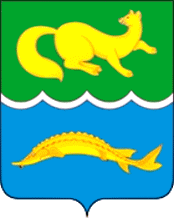 АДМИНИСТРАЦИЯ ВОРОГОВСКОГО СЕЛЬСОВЕТАТУРУХАНСКОГО РАЙОНА КРАСНОЯРСКОГО КРАЯПОСТАНОВЛЕНИЕ«О комиссии по оценке технического состояния и надлежащего технического обслуживания зданий и сооружений»	В соответствии с частью 11 статьи 55.24 Градостроительного кодекса Российской Федерации, Федеральным законом от 06 октября 2003 года №131-ФЗ «Об общих принципах организации местного самоуправления в Российской Федерации», Уставом Вороговского сельсовета, Порядком проведения осмотра зданий, сооружений в целях оценки их технического состояния и надлежащего технического обслуживания Администрации Вороговского сельсовета, утвержденным постановлением № 46-п от 19.12.2022г. администрации Вороговского сельсовета Туруханского района Красноярского краяПОСТАНОВЛЯЕТ:                                 Утвердить прилагаемое Положение о комиссии по оценке технического состояния и надлежащего технического обслуживания зданий и сооружений (приложение 1).Состав комиссии по оценке технического состояния и надлежащего технического обслуживания зданий и сооружений утверждать по мере необходимости распоряжением администрации Вороговского сельсовета.Настоящее постановление подлежит обнародованию и размещению на официальном сайте администрации Вороговского сельсовета в информационно-телекоммуникационной сети Интернет и опубликования в газете «Вороговский Вестник».Глава Вороговского сельсовета             				  В.В. ГаврюшенкоПриложение 1Положение о комиссии по оценке технического состояния и надлежащего технического обслуживания зданий и сооружений1. Общие положения1.1. Комиссия по оценке технического состояния и надлежащего технического обслуживания зданий и сооружений (далее - комиссия), создается в соответствии с постановлением администрации Вороговского сельсовета Туруханского района № 46-п от 19.12.2022г. "Об утверждении Порядка проведения осмотра зданий, сооружений на предмет их технического состояния и надлежащего технического обслуживания на территории Вороговского сельсовета".1.2. Комиссия в своей деятельности руководствуется законодательством Российской Федерации, Красноярского края, Туруханского района муниципальными правовыми актами и настоящим Положением.2. Задачи и полномочия комиссии2.1. Задачей комиссии является организация проведения мероприятий по оценке технического состояния и надлежащего технического обслуживания зданий и сооружений независимо от формы собственности, расположенных на территории Вороговского сельсовета, за исключением случаев, если при эксплуатации таких зданий, сооружений федеральными законами предусмотрено осуществление государственного контроля (надзора).2.2. Комиссия в рамках своей компетенции осуществляет оценку технического состояния и надлежащего технического обслуживания здания, сооружения в соответствии с требованиями Технического регламента о безопасности зданий и сооружений, требованиями проектной документации указанных объектов.3. Организация деятельности комиссии	3.1. Комиссию возглавляет председатель комиссии - Глава администрации Вороговского сельсовета, жилищно-коммунального хозяйства Администрации Вороговского сельсовета.3.2. Состав комиссии утверждается постановлением Администрации Вороговского сельсовета.3.3. Председатель комиссии:руководит деятельностью комиссии и несет ответственность за выполнение возложенных на нее задач;организует работу комиссии;дает поручения членам комиссии;назначает время проведения рабочих встреч комиссии.3.4. Секретарь комиссии:оформляет акты, решения и протоколы комиссии;оповещает членов комиссии о созыве рабочей встречи;подготавливает отчеты и другие материалы о деятельности комиссии.3.5. Осмотр зданий, сооружений проводится при поступлении в Администрацию Вороговского сельсовета (далее - Администрация) заявления физического или юридического лица о нарушении требований законодательства Российской Федерации к эксплуатации зданий, сооружений, о возникновении аварийных ситуаций в зданиях, сооружениях или возникновении угрозы разрушения зданий, сооружений.3.6. Осмотр зданий, сооружений проводится в целях оценки их технического состояния и надлежащего технического обслуживания в соответствии с требованиями технических регламентов к конструктивным и другим характеристикам надежности и безопасности объектов, требованиями проектной документации указанных объектов.3.7.. При осмотре зданий, сооружений проводится визуальное обследование конструкций (с фотофиксацией видимых дефектов), изучаются сведения об осматриваемом объекте (время строительства, сроки эксплуатации), общая характеристика объемно-планировочного и конструктивного решений и систем инженерного оборудования, производятся обмерочные работы и иные мероприятия, необходимые для оценки технического состояния и надлежащего технического обслуживания здания, сооружения в соответствии с требованиями технических регламентов к конструктивным и другим характеристикам надежности и безопасности объектов, требованиями проектной документации осматриваемого объекта.3.8. Срок проведения осмотра зданий, сооружений составляет не более 30 дней со дня регистрации заявления, а в случае поступления заявления о возникновении аварийных ситуаций в зданиях, сооружениях или возникновении угрозы разрушения зданий, сооружений - не более 5 рабочих дней с момента регистрации заявления.3.9. По результатам осмотра зданий, сооружений составляется акт осмотра здания, сооружения. К акту осмотра прикладываются материалы фотофиксации осматриваемого здания, сооружения и иные материалы, оформленные в ходе осмотра здания, сооружения.3.10. По результатам проведения оценки технического состояния и надлежащего технического обслуживания здания, сооружения комиссией принимается одно из следующих решений:о соответствии технического состояния и технического обслуживания здания, сооружения требованиям технических регламентов и проектной документации зданий, сооружений;о несоответствии технического состояния и технического обслуживания здания, сооружения требованиям технических регламентов и проектной документации зданий, сооружений.3.11. В случае выявления при проведении осмотра зданий, сооружений нарушений требований технических регламентов к конструктивным и другим характеристикам надежности и безопасности объектов, требований проектной документации указанных объектов в акте осмотра излагаются рекомендации о мерах по устранению выявленных нарушений.3.12. Акт осмотра составляется в двух экземплярах. Один экземпляр акта осмотра вручается заявителю под роспись либо направляется заказным письмом с уведомлением не позднее 3 дней с даты его составления. Второй экземпляр хранится в архиве Администрации.3.13. В случае выявления нарушений требований технических регламентов Администрация направляет копию акта осмотра в течение трех дней со дня его утверждения в орган, должностному лицу, в компетенцию которых входит решение вопроса о привлечении к ответственности лица, совершившего такое нарушение.3.14. Рабочие встречи комиссии проводятся по мере необходимости.3.15. Акты осмотра подписываются всеми присутствующими членами комиссии.Приложение 2Состав комиссии по оценке технического состояния и надлежащего технического обслуживания зданий и сооружений19.12.2022г.с. Ворогово№ 47-п(место принятия)ПредседательФ.И.О.ДолжностьЧлены комиссии:Секретарь комиссии:Ф.И.О.ДолжностьФ.И.О.ДолжностьФ.И.О.ДолжностьФ.И.О.Должность